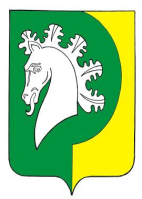 О внесении изменений в постановление администрации Шераутского сельского поселения от 07.04.2017 года № 23 «Об утверждении Административного регламента администрации Шераутского сельского поселения Комсомольского района Чувашской Республики по предоставлению муниципальной услуги «Выдача разрешений на строительство, реконструкцию объектов капитального строительства и индивидуальное жилищное строительство"         В соответствии с Федеральным законом от 27.12.2019 № 472-ФЗ «О внесении изменений в Градостроительный кодекс Российской Федерации и отдельные законодательные акты Российской Федерации», администрация Шераутского сельского поселения Комсомольского  района  п о с т а н о в л я е т:        1. Внести в Административный регламент администрации Шераутского сельского поселения Комсомольского района Чувашской Республики по предоставлению муниципальной услуги «Выдача разрешений на строительство, реконструкцию объектов капитального строительства и индивидуальное строительство», утвержденный постановлением администрации Шераутского сельского поселения № 23 от 07.04.2017г. (с изменениями от 18.09.2017г. № 49, от 20.11.2018г. № 66, от 16.12.2019г. № 81) (далее – Регламент) следующие изменения:           а) пункт 2.5. Регламента дополнить абзацем следующего содержания:« - Федеральным законом от 27.12.2019 № 472-ФЗ «О внесении изменений в Градостроительный кодекс Российской Федерации и отдельные законодательные акты Российской Федерации»;	б) подпункт 1 пункта 3.1.1 Регламента дополнить абзацами 12 и 13 следующего содержания:	«В случае поступления документов в электронной форме специалист сельского поселения  проверяет действительность электронной подписи, переводит документы в бумажную форму (распечатывает), заверяет соответствие распечатанных документов электронным документам, и дальнейшая работа с ними ведется как с документами заявителя, поступившими в письменном виде. 	При направлении заявления о предоставлении муниципальной услуги в форме электронного документа, в том числе с использованием Единого портала государственных и муниципальных услуг, заявитель имеет возможность получения сведений о поступившем заявлении о предоставлении муниципальной услуги, включая информацию о дате и времени его поступления и регистрации, а также о ходе рассмотрения заявления о предоставлении муниципальной услуги, о номере, дате выдачи постановления либо уведомления.»;  	в)  пункт  3.1.2. Регламента дополнить абзацем 13 следующего содержания:«Документы (их копии или сведения, содержащиеся в них), предусмотренные пунктом 2.6.1 запрашиваются специалистом сельского поселения в порядке межведомственного информационного взаимодействия, в том числе с использованием единой системы межведомственного электронного взаимодействия в государственных органах, органах местного самоуправления и подведомственных государственным органам или органам местного самоуправления организациях, в распоряжении которых находятся указанные документы при получении заявления о выдаче разрешения на строительство в случаях строительства, реконструкции объекта капитального строительства, если застройщик не представил указанные документы самостоятельно.»;г) абзац 11 пункта 3.1.2. Регламента исключить;д) в пункте 3.1.3. Регламента цифру «7» заменить на цифру «5»;е) пункт 3.1.4 Регламента дополнить абзацем 7 следующего содержания:«В случае поступления заявления о предоставлении муниципальной услуги в форме  в электронного документа, в том числе с использованием Единого портала государственных и муниципальных услуг, уведомление об отказе в предоставлении услуги направляется заявителем на адрес электронной почты или с использованием средств Единого портала государственных и муниципальных услуг, или официального сайта в личный кабинет по выбору заявителей.»;ж) пункт 3.1.5 Регламента дополнить абзацем 21 следующего содержания:«Разрешение на строительство выдается в форме электронного документа, подписанного электронной подписью, в случае, если это указано в заявлении о выдаче разрешения на строительство.»;          з)  в абзацах 3 и 4 пункта 3.1.6.  Регламента цифры «10» заменить на цифры «5»;        и) пункт 3.1.5.1.  Регламента дополнить абзацем следующего содержания:    	«Уведомление,  документы, предусмотренные пунктами 1-4 части 21.10 статьи 51 Градостроительного кодекса, заявление о внесении изменений в разрешение на строительство (в том числе в связи с необходимостью продления срока действия разрешения на строительство), а также документы, предусмотренные частью 7  статьи 51 Градостроительного кодекса, в случаях, если их представление необходимо в соответствии с Градостроительным кодексом, могут быть направлены в форме электронных документов. Решение о внесении изменений в разрешение на строительство или об отказе во внесении изменений в разрешение на строительство направляется в форме электронного документа, подписанного электронной подписью, в случае, если это указано в заявлении о внесении изменений в разрешение на строительство.»;	к)  приложение 4 Регламента изложить в следующей редакции:«Приложение 4
к Административному регламенту
по предоставлению муниципальной услуги
"Выдача разрешений на строительство,
реконструкцию объектов капитального строительства и
индивидуальное жилищное строительство"Блок – схема последовательности действий предоставления муниципальной услуги  «Выдача разрешений на строительство,  реконструкцию объектов капитального строительства  и индивидуальное жилищное строительство»                                                                                                                                                                                                              								                       Запросы документов 	в рамках СМЭВ2. Настоящее постановление вступает в силу после его официального опубликования  в  информационном бюллетене 	«Вестник Шераутского сельского поселения Комсомольского района».	3. Контроль за исполнением настоящего постановления оставляю за собой. 	Глава сельского поселения                                    С.М. МаштановЧĂВАШ РЕСПУБЛИКИКОМСОМОЛЬСКИ  РАЙОНĚ ЧУВАШСКАЯ РЕСПУБЛИКА КОМСОМОЛЬСКИЙ РАЙОН  ШУРУТ  ЯЛ ПОСЕЛЕНИЙĚН АДМИНИСТРАЦИЙĚ ЙЫШĂНУ«22» май 2020ç.  № 31Шурут  ялěАДМИНИСТРАЦИЯ ШЕРАУТСКОГО СЕЛЬСКОГОПОСЕЛЕНИЯ ПОСТАНОВЛЕНИЕ«22» мая 2020г.   № 31село Шерауты